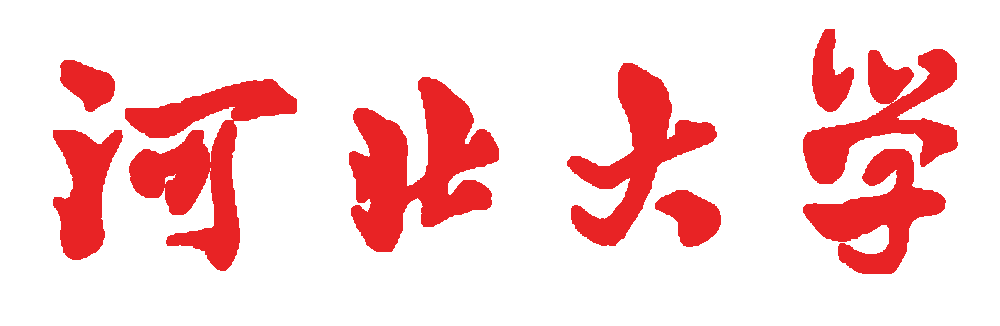 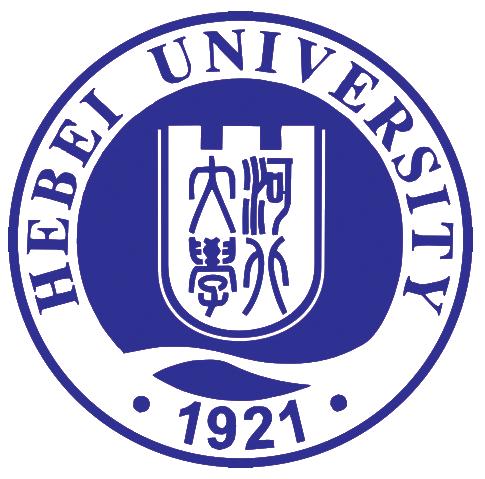 本科生预毕业证明******同学（学号******），为我校******学院******级******专业******年制本科学生。该生如修完教育教学计划规定内容，达到毕业要求，可于******年上半年毕业。如符合学士学位授予条件，通过学位评定委员会评审，可同时授予学士学位。特此证明学院（公章）                 教务处（公章）                                  年    月   日经办人签字：